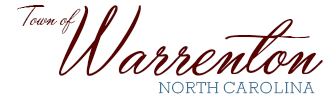 P.O. Box 281Walter M. Gardner, Jr. – Mayor                                                                 Warrenton, NC  27589-0281Robert F. Davie, Jr. – Town Administrator                                 (252) 257-1122   Fax (252) 257-9219www.warrenton.nc.gov_____________________________________________________________________________________________Historic District CommissionJuly 26, 2021MinutesChairman Richard Hunter called together a meeting for the Historic District Commission at 5:30 PM at the Warrenton Town Hall. Attending were Town Administrator Robert Davie, Tracy Stevenson, Anne Harris, Michael Coffman, Marsha West, and Cynthia Jenkins. Board member, Audrey Tippett and property owner Michael Lilly joined via Zoom.  A quorum was present.  Applicants Michael Layne, Nathaniel Yarbrough, Peter Holloway, and Debbie Widmann were present.  Surrounding property owner, Larry Hicks, Mayor Walter Gardner, and Eva Welsh were also in attendance.Anne Harris made a motion to approve the June meeting minutes, which was seconded by Michael Coffman. The minutes were approved by unanimous vote.312 Church Street COAMichael Lilly and David Brown have requested to install a fence around property to contain their dogs.  Richard Hunter asked if they would be removing the existing hedge and Mr. Lilly stated they would not.  Mr. Hunter asked the property owner if they would consider moving the fence back to the front porch level, which would meet the existing guidelines and Mr. Lilly agreed.  Michael Coffman made a motion to approve the fence installation with the amended front property line for fence which was seconded by Anne Harris.  The motion was approved by unanimous vote.109 S. Hall Street COADaymond Milam has submitted a COA for a roof replacement that has already been done.  Anne Harris questioned the absence of consequences when not receiving a COA before work has been done.  Michael Coffman made a motion to approve, which was seconded by Marsha West.  The motion was approved by unanimous vote.  120 Front Street COAMichael Layne has requested to restore the old “7Up” sign to its original state.  Anne Harris made a motion to approve the COA, which was seconded by Michael Coffman.  The motion was approved by unanimous vote.534 Eaton Avenue COACynthia Jenkins has requested to remove a damaged tree. Michael Coffman made a motion to approve the COA, which was seconded by Anne Harris.  Cynthia Jenkins recused herself from the vote.  The motion was approved by unanimous vote of the remaining commission members. 210 N. Main Street COARichard Hunter as Treasurer for Wesley Memorial United Methodist Church has requested to remove 2 damaged trees in church yard and remove broken limb base and die back portions of one tree in parsonage yard.  Michael Coffman made a motion to approve COA, which was seconded by Marsha West.  Richard Hunter recused himself from the vote.  The motion was approved by unanimous vote of the remaining commission members.  109 S. Front Street COANathaniel Yarbrough has submitted a COA for a roof replacement at 109 S. Front Street.  The group discussed the historic value of the building at this location.  Michael Coffman stated that several surrounding buildings have metal roofs.  Michael Coffman made a motion to approve, which was seconded by Cynthia Jenkins.  The motion was approved by a 3 – 2 vote, with Audrey Tippett and Anne Harris dissenting, with Chairman Richard Hunter abstaining from the vote.  327 N. Main Street COAPeter Holloway and Debbie Widmann have requested to replace the existing shingled roof with a metal roof.  The property owners who were present at the meeting, withdrew the COA at this time.  The commission members informed them that replacing the side porch roofs with like material would only require a minor COA to be approved by Town Administrator, Robert Davie.Other BusinessHeather Slane with HMV Preservation joined the meeting via Zoom. Ms. Slane discussed the Warrenton National Register Historic District update.Election of OfficersCynthia Jenkins made a motion to nominate Richard Hunter to serve as Chairman.Michael Coffman made a motion to nominate Cynthia Jenkins to serve as Vice-Chairman.Cynthia Jenkins made a motion to nominate Michael Coffman to serve as Treasurer.Michael Coffman made a motion to approve the nominations, which was seconded by Anne Harris.  The nominations were approved by unanimous vote.With no other business, the meeting was adjourned.